Уважаемые родители!Нам очень важно ваше мнение и мнение вашего ребенка!Пожалуйста, выберите варианты ответов. Если требуется развёрнутый ответ или дополнительные пояснения, впишите в специальную строку.1 , УДОВЛЕТВОРЯЕТ ЛИ ВАС СИСТЕМА ОРГАНИЗАЦИИ   ПИТАНИЯ В ШКОЛЕ?ДА     НЕТ          ЗАТРУДНЯЮСЬ ОТВЕТИТЬ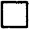 2. УДОВЛЕТВОРЯЕТ ЛИ ВАС САНИТАРНОЕ СОСТОЯНИЕ ШКОЛЬНОЙ СТОЛОВОЙ?              ДА НЕТ  ЗАТРУДНЯЮСЬ ОТВЕТИТЬЗ . ПИТАЕТЕСЬ ЛИ ВЫ В ШКОЛЬНОЙ СТОЛОВОЙ? о ДА                  о НЕТЗ . 1 . ЕСЛИ НЕТ, ТО ПО КАКОЙ ПРИЧИНЕ? НЕ НРАВИТСЯ   НЕ УСПЕВАЕТЕ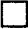  ПИТАЕТЕСЬ 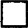 В ШКОЛЕ ВЫ ПОЛУЧАЕТЕ:ГОРЯЧИЙ ЗАВТРАК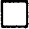 ГОРЯЧИЙ ОБЕД (С ПЕРВЫМ БЛЮДОМ) о 2-РАЗОВОЕ ГОРЯЧЕЕ ПИТАНИЕ (ЗАВТРАК + ОБЕД)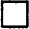 НАЕДАЕТСЯ  ЛИ ВАШ РЕБЕНОК В ШКОЛЕ? ДА      ИНОГДА    НЕТ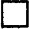 ХВАТАЕТ ЛИ ПРОДОЛЖИТЕЛЬНОСТИ ПЕРЕМЕНЫ ДЛЯ ТОГО, ЧТОБЫ ПОЕСТЬ В ШКОЛЕ? о ДА                              о НЕТНРАВИТСЯ ПИТАНИЕ В ШКОЛЬНОЙ СТОЛОВОЙ?ДАНЕТ а НЕ ВСЕГДА 7, 1 . ЕСЛИ НЕ НРАВИТСЯ, ТО ПОЧЕМУ?НЕВКУСНО ГОТОВЯТ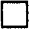 ОДНООБРАЗНОЕ ПИТАНИЕ о ГОТОВЯТ НЕЛЮБИМУЮ ПИЩУОСТЫВШАЯ ЕДА о МАЛЕНЬКИЕ ПОРЦИИ О ИНОЕ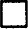 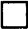 УСТРАИВАЕТ МЕНЮ ШКОЛЬНОЙ СТОЛОВОЙ?     ДА                 НЕТ       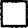 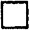 ИНОГДАСЧИТАЕТЕ ЛИ ПИТАНИЕ В ШКОЛЕ ЗДОРОВЫМ И ПОЛНОЦЕННЫМ?                 ДА НЕТ1 1 . ВАШИ ПРЕДЛОЖЕНИЯ ПО ИЗМЕНЕНИЮ   И УЛУЧШЕНИЮ ПИТАНИЯ В ШКОЛЕ________________________________________________________________________________________________________________________________________________________________________________________________________________________________________________________________________________________________________________________________________________________________